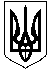 СМОЛІНСЬКА СЕЛИЩНА РАДАНОВОУКРАЇНСЬКОГО РАЙОНУ КІРОВОГРАДСЬКОЇ ОБЛАСТІВИКОНАВЧИЙ КОМІТЕТРІШЕННЯ03 червня 2021 року							№ 91Про внесення змін до рішення виконавчого комітету Смолінської селищної ради від 04 вересня 2019 року № 79«Про затвердження Правил благоустрою території»Відповідно до пункту 7а статті 30 Закону України «Про місцеве самоврядування в Україні», рішення Смолінської селищної ради від 27.11.2020 року №8 «Про початок реорганізації сільських рад шляхом приєднання до Смолінської селищної ради»,В И Р І Ш И В:Внести зміни до пункту 1 даного рішення та викласти його в наступній редакції:Затвердити в новій редакції Правила благоустрою Смолінської територіальної громади. В назві та тексті Правил благоустрою Смолінської територіальної громади термін «територія смт Смоліне, сіл Березівки та П’ятихатки» замінити терміном «Смолінська територіальна громада».Селищний голова 								Микола МАЗУРА 